15.01.2018											            № 17						г. СевероуральскОб утверждении перечня помещений для размещения резервных пунктов для предоставления участковым избирательным комиссиямв случае чрезвычайных ситуаций в день проведения выборовПрезидента Российской Федерации 18 марта 2018 года Руководствуясь федеральными законами от 12 июня 2002 года № 67-ФЗ «Об основных гарантиях избирательных прав и права на участие в референдуме граждан Российской Федерации», от 10 января 2003 года № 19-ФЗ «О выборах Президента Российской Федерации» и от 06 октября 2003 года № 131-ФЗ «Об общих принципах организации местного самоуправления в Российской Федерации», Уставом Североуральского городского округа, Администрация Североуральского городского округаПОСТАНОВЛЯЕТ:1. Утвердить перечень помещений для размещения резервных пунктов для предоставления участковым избирательным комиссиям в случае чрезвычайных ситуаций в день проведения выборов Президента Российской Федерации 18 марта 2018 года:1) город Североуральск - фойе 1, 2 этажа здания Администрации Североуральского городского округа (участковые избирательные комиссии №№ 2447, 2448, 2449, 2450, 2451, 2452, 2453, 2616, 2617, 2456), улица Чайковского, 15;2) город Североуральск – помещение библиотеки для детей и юношества Муниципального бюджетного учреждения культуры «Централизованная библиотечная система Североуральского городского округа» (участковые избирательные комиссии №№ 2454, 2455, 2567), улица Октябрьская, 29;3) поселок Баяновка – помещение клуба «Сосновый бор» Муниципального бюджетного учреждения культуры «Центр культуры и искусства» (участковая избирательная комиссия № 2458), улица Гагарина, 5а;4) поселок Покровск-Уральский – помещение Муниципального бюджетного общеобразовательного учреждения «Средняя общеобразовательная школа № 2», (участковая избирательная комиссия № 2457), улица Свердлова 10;5) поселок Третий Северный – помещение муниципального бюджетного образовательного учреждения средняя общеобразовательная школа № 15 учреждения, (участковая избирательная комиссия № 2459), улица Комсомольская, 44; 6) поселок Калья – помещение филиала Федерального Государственного унитарного предприятия «Военизированная горноспасательная часть Урала» - «Североуральский ВГСО», (участковые избирательные комиссии №№ 2460, 2461, 2618), улица Октябрьская, 13;7) поселок Черемухово – помещение Управления Администрации Североуральского городского округа в поселках Черемухово, Сосьва и селе Всеволодо-Благодатское, (участковые избирательные комиссии №№ 2462, 2466) улица Калинина, 38;8) поселок Черемухово – помещение Дома культуры «Малахит» Муниципального бюджетного учреждения культуры «Центр культуры и искусства» (участковая избирательная комиссия № 2463), улица Калинина, 53;9) село Всеволодо-Благодатское – помещение сельского клуба села Всеволодо-Благодатское Муниципального бюджетного учреждения культуры «Центр культуры и искусства», (участковая избирательная комиссия № 2465), улица Кирова, 25;10) поселок Сосьва – помещение бывшей основной общеобразовательной школы № 23 поселка Сосьва, (участковая избирательная комиссия № 2464), улица 40 лет Октября, 21.2. Контроль за выполнением настоящего постановления оставляю за собой. 3. Опубликовать настоящее постановление в газете «Наше слово» и на официальном сайте Администрации Североуральского городского округа не позднее 22 января 2018 года. Глава Североуральского городского округа					  В.П. Матюшенко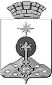 АДМИНИСТРАЦИЯ СЕВЕРОУРАЛЬСКОГО ГОРОДСКОГО ОКРУГАПОСТАНОВЛЕНИЕ